FORMULÁRIOS PARA APRESENTAÇÃO DE REFORMULAÇÃO DE CURSOS DE MESTRADO E/OU DOUTORADOESTA É UMA FOLHA DE INSTRUÇÕES – NÃO DEVE SER INCLUÍDA NO PROCESSO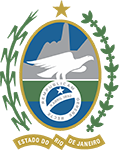 Governo do Estado do Rio de JaneiroSecretaria de Estado de Ciência e TecnologiaUniversidade do Estado do Rio de JaneiroCI [Sigla do Centro] / [Sigla Unidade Acadêmica] Nº XX		Rio de Janeiro, ___de_______ de 201_.Para: Divisão de Comunicação e Arquivo (DCOM)De: [Unidade Acadêmica]Assunto: Projeto de Reformulação do(s) curso(s) de [Mestrado Acadêmico, Mestrado Profissional, Doutorado ou Doutorado Profissional] em [nome do curso]Encaminhamos a esse DCOM documento gerador do projeto de reformulação do(s) curso(s) de [Mestrado Acadêmico, Mestrado Profissional, Doutorado ou Doutorado Profissional] para atuação e encaminhamento à [Unidade Acadêmica].[nome do diretor(a) da Unidade Acadêmica]Diretor(a) da Unidade Acadêmica XXXID XXXX1. IDENTIFICAÇÃO*Ver site da CAPES: http://capes.gov.br/avaliacao/sobre-as-areas-de-avaliacao** Proposta de cursos acadêmicos deve ser apresentada separada de proposta de Mestrado Profissional.2. INSERIR A(S) ATA(S) DO(S) CONSELHO(S) DEPARTAMENTAL(IS) DA(S) UNIDADE(S) ACADÊMICA(S) PARTICIPANTE(S) INFORMANDO APROVAÇÃO DA REFORMULAÇÃO(OBRIGATÓRIO)(Incluir ata de TODAS as unidades participantes indicadas acima)3. ÁREAS DE CONCENTRAÇÃO/LINHAS DE PESQUISA (preencher se houve alteração na(s) área(s) de concentração ou linha(s) de pesquisa) 4. INSERIR O RELATÓRIO DO CORPO DOCENTE DO PROGRAMA IMPRESSO DO SISTEMA SR2 DE GESTÃO INTEGRADA (INTRANET-UERJ)Todos os docentes listados, no Relatório de Corpo Docente impresso do Sistema SR-2 de Gestão Integrada (Intranet-UERJ), encontram-se devidamente aprovados pela CPPPG e encaminhados ao CSEPE, por processos de atualização de cadastro docente que tramitam ao longo do ano. Assim, a listagem que segue não tem caráter de aprovação, não sendo necessária inclusão de documentos para tal, visto estes estarem nos processos em trânsito ou encerrados.5. QUADRO DE DISCIPLINAS (incluir todas as disciplinas que farão parte da minuta da nova deliberação – disciplinas antigas e novas)* marcar com um “X”** apenas disciplinas já existentes que não sofreram alteração de nenhum tipo nesta proposta e permanecerão com mesmo código.6. EMENTAS DAS DISCIPLINAS OBRIGATÓRIAS E ELETIVAS e ATIVIDADES OBRIGATÓRIAS(INCLUIR APENAS AS NOVAS DISCIPLINAS QUE FARÃO PARTE DA MINUTA DE DELIBERAÇÃO OU AS QUE SOFRERAM QUALQUER TIPO DE ALTERAÇÃO NA EMENTA)7. MINUTA DE DELIBERAÇÃO(ANEXO I: REGULAMENTO ESPECÍFICO A PARTIR DO ANEXO II - ESTRUTURA CURRICULAR)MINUTA DE DELIBERAÇÃOAutoriza a Reformulação do Programa de Pós-graduação em XXX, Cursos de Mestrado e Doutorado Profissionais ou Mestrado e Doutorado Acadêmicos.O CONSELHO SUPERIOR DE ENSINO, PESQUISA E EXTENSÃO, no uso da competência que lhe atribui o parágrafo único do Art. 11 do Estatuto da UERJ, com base no Processo n.º E-26/007/XXX/201X, aprovou e eu promulgo a seguinte Deliberação:Art. 1º - Fica autorizada a reformulação do Programa de Pós-graduação em XXX (SIGLA), Cursos de Mestrado e Doutorado Profissionais ou Mestrado e Doutorado Acadêmicos com área de concentração em XXX, a ser oferecido pelo Instituto de Psicologia (PSI). Unidade Acadêmica vinculada ao Centro Setorial Educação e Humanidades da UERJ.Art. 2º - O Programa de Pós-graduação em XXX obedecerá ao disposto no seu Regulamento Específico, Anexo I desta Deliberação, e no Regulamento Geral dos Programas de Pós-graduação da UERJ (Deliberação Nº 42/2015), assim como atenderá à legislação federal que disciplina os Cursos de Pós-graduação stricto sensu no país.Art. 3º - A estrutura curricular do Programa de Pós-graduação em XXX obedecerá ao discriminado no Anexo II [ou mais, se for o caso] desta Deliberação.[Em caso de anexos para além de estrutura curricular, incluir mais artigo descrevendo título do anexo]Art. 4º - A presente Deliberação entra em vigor nesta data, revogada a Deliberação nº XX/XXXX e as disposições em contrário.UERJ, ____de _____________de 20___.RUY GARCIA MARQUESREITORGoverno do Estado do Rio de JaneiroSecretaria de Estado de Ciência e TecnologiaUniversidade do Estado do Rio de JaneiroCI [Sigla do Centro] / [Sigla Unidade Acadêmica] Nº XX		Rio de Janeiro, ___de_______ de 201_.Para: Departamento de Fomento ao Ensino para Graduados (DEPG)De: [Unidade Acadêmica]Assunto: Projeto de Reformulação do(s) curso(s) de [Mestrado Acadêmico, Mestrado Profissional, Doutorado ou Doutorado Profissional] em [nome do curso]Encaminhamos a esse DEPG/SR2 o processo Nº XX/XX de projeto de reformulação do(s) curso(s) de [Mestrado Acadêmico, Mestrado Profissional, Doutorado ou Doutorado Profissional] para ser apreciado pela Comissão Permanente de Pesquisa e Pós-graduação (CPPPG).Faz saber que a reformulação dos cursos se justifica pelos seguintes pontos:Pontuar quais as mudanças realizadas em relação a deliberação anterior que justifique a reformulação.[nome do diretor(a) da Unidade Acadêmica]Diretor(a) da Unidade Acadêmica XXXID XXXXDOCUMENTAÇÃO NECESSÁRIAINSTRUÇÕESCorrespondência Interna (CI) assinada pela direção da Unidade Acadêmica proponente encaminhando o projeto (conforme modelo abaixo)Ata(s) do(s) Conselho(s) Departamental(is) aprovando a reformulação do curso e a criação de disciplinas novas nas Unidade Acadêmicas envolvidas, se for o caso.No caso de mais de uma Unidade Acadêmica, será necessário ata de todas as envolvidas Os formulários (FOST), que se seguem, devidamente preenchidosRelatório do corpo docente do Programa impresso do Sistema SR2 de Gestão Integrada (Intranet-UERJ) – FOST 4Minuta de Deliberação (FOST 7)CD com a minuta de deliberação(APENAS A MINUTA DE DELIBERAÇÃO – FOLHA DE ROSTO E ANEXOS – FOST 7)Tire suas dúvidas pelos emails:strictosensu@sr2.uerj.brcaroline@sr2.uerj.br anapaula@sr2.uerj.br A abertura do processo é realizado no DCOM apenas com CI de abertura e FOST 1 (identificação). Após abertura do processo as demais folhas devem ser incluídas, os carimbos preenchidos e o processo encaminhado ao DEPG para análise.Nome Completo do Programa(sem abreviações)Programa de Pós-Graduação em XXXSigla do programaÁrea de Conhecimento*(marcar com um X)Ciências AgráriasCiências Exatas e da TerraCiências HumanasÁrea de Conhecimento*(marcar com um X)Ciências BiológicasEngenhariasCiências Sociais AplicadasÁrea de Conhecimento*(marcar com um X)Ciências da SaúdeMultidisciplinarLinguística, Letras e ArtesÁrea de Avaliação*Curso(s)**(marcar com um X)Curso(s)**(marcar com um X)MESTRADO ACADÊMICOMESTRADO PROFISSIONALDOUTORADODOUTORADO PROFISSIONALUnidade Acadêmica executoraCentro SetorialTelefoneNome do CoordenadorCPF do CoordenadorE-mail Institucional do CoordenadorDemais Unidade(s) Acadêmica(s) participante(s)ÁREA DE CONCENTRAÇÃO DESCRIÇÃOLINHA DE PESQUISAÁREA DE CONCENTRAÇÃO RELACIONADADESCRIÇÃODisciplina nova*Código no sistema intranet**DenominaçãoCréditosCarga horáriaTotalTIPOTIPODisciplina nova*Código no sistema intranet**DenominaçãoCréditosCarga horáriaTotalObrigatória*Eletiva*123456789101112131415Rubrica: ____________ ID __________Data: ______________         Fls. ______Processo Nº E-26/007/_____________         Serviço Público Estadual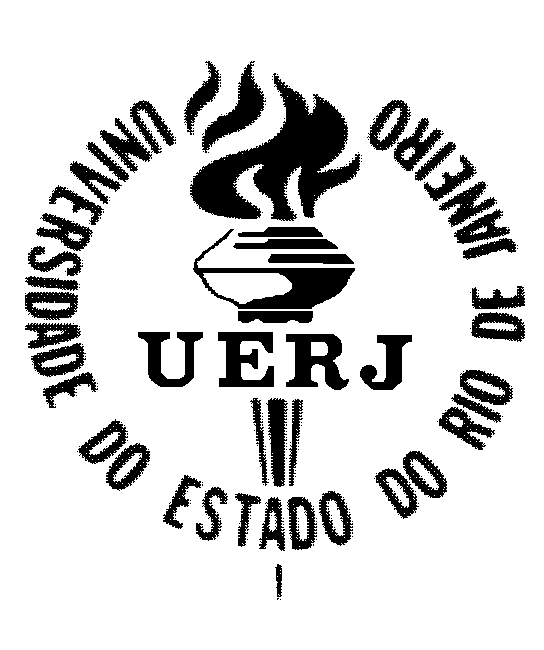 EMENTA DE DISCIPLINA / ATIVIDADE OBRIGATÓRIAUNIDADE ACADÊMICADEPARTAMENTODEPARTAMENTODEPARTAMENTONOME DA DISCIPLINA(  ) OBRIGATÓRIA(  ) ELETIVA(  ) OBRIGATÓRIA(  ) ELETIVA(  ) OBRIGATÓRIA(  ) ELETIVAÁREA DE CONCENTRAÇÃO/LINHA DE PESQUISADISTRIBUIÇÃO DE CARGA HORÁRIA E CRÉDITODISTRIBUIÇÃO DE CARGA HORÁRIA E CRÉDITODISTRIBUIÇÃO DE CARGA HORÁRIA E CRÉDITOÁREA DE CONCENTRAÇÃO/LINHA DE PESQUISATIPO DE AULAC. HORÁRIANº CRÉDITOSÁREA DE CONCENTRAÇÃO/LINHA DE PESQUISATEÓRICAÁREA DE CONCENTRAÇÃO/LINHA DE PESQUISAPRÁTICAÁREA DE CONCENTRAÇÃO/LINHA DE PESQUISATOTALÁREA DE CONCENTRAÇÃO/LINHA DE PESQUISA(  ) Disciplina do curso de Mestrado Acadêmico(  ) Disciplina do curso de Mestrado Profissional(  ) Disciplina do curso de Doutorado(  ) Disciplina do curso de Doutorado Profissional(  ) Disciplina do curso de Mestrado Acadêmico(  ) Disciplina do curso de Mestrado Profissional(  ) Disciplina do curso de Doutorado(  ) Disciplina do curso de Doutorado Profissional(  ) Disciplina do curso de Mestrado Acadêmico(  ) Disciplina do curso de Mestrado Profissional(  ) Disciplina do curso de Doutorado(  ) Disciplina do curso de Doutorado ProfissionalEMENTABIBLIOGRAFIA BÁSICA